Załącznik nr 10 do SIWZ(WZÓR)UWAGA dokument wymaga złożenia podpisów odpowiednio pod każdym oświadczeniemCentrum Kształcenia Zawodowego                                          i Ustawicznego nr 1 w Warszawie ul. Księcia Janusza 45/47 01-452 WarszawaWykonawca(pełna nazwa albo imię i nazwisko)siedziba/miejsce zamieszkania i adres,jeżeli jest miejscem wykonywaniadziałalności WykonawcyOŚWIADCZENIE WYKONAWCYskładane na podstawie art. 25a ust. 1 ustawy PzpDOTYCZĄCE SPEŁNIANIA WARUNKÓW UDZIAŁU W ZAMÓWIENIUDotyczy:  postępowania o udzielenie zamówienia publicznego pn. Zagospodarowanie terenu patio przy budynku CKZiU nr 1 w Warszawie – (znak postępowania: CKZiU1/764/2020) INFORMACJA DOTYCZĄCA WYKONAWCYOświadczam, że spełniam warunki udziału w postępowaniu określone przez Zamawiającego w Rozdziale VI ust. 1 Specyfikacji Istotnych Warunków Zamówienia.………………….……., dnia ………….……. r.(miejscowość)…………………………………………(podpis osoby/osób uprawnionej/uprawnionychdo reprezentowania Wykonawcy)INFORMACJA W ZWIĄZKU Z POLEGANIEM NA ZASOBACH INNYCH PODMIOTÓWOświadczam, że w celu wykazania spełniania warunków udziału w postępowaniu, określonych przez Zamawiającego w Rozdziale VI ust. 1 pkt 2 lub 3 Specyfikacji Istotnych Warunków Zamówienia, polegam na zasobach następującego/ych podmiotu/ów:Podmiot:  ……………………………………………………..……………………………(wskazać podmiot)w następującym zakresie: ……………………………………..…………………………...………………………………………………………………………………………………(określić odpowiedni zakres dla wskazanego podmiotu)Podmiot:  ……………………………………………………..……………………………(wskazać podmiot)w następującym zakresie: ……………………………………..…………………………...………………………………………………………………………………………………(określić odpowiedni zakres dla wskazanego podmiotu)………………….……., dnia ………….……. r.(miejscowość)…………………………………………(podpis osoby/osób uprawnionej/uprawnionychdo reprezentowania Wykonawcy)OŚWIADCZENIE DOTYCZĄCE PODANYCH INFORMACJIOświadczam, że informacje podane powyżej są aktualne i zgodne z prawdą oraz zostały przedstawione z pełną świadomością konsekwencji wprowadzenia Zamawiającego w błąd przy przedstawianiu informacji.………………….……., dnia ………….……. r.(miejscowość)…………………………………………(podpis osoby/osób uprawnionej/uprawnionychdo reprezentowania Wykonawcy)Załącznik nr 11 do SIWZ(WZÓR)UWAGA dokument wymaga złożenia podpisów odpowiednio pod każdym oświadczeniemCentrum Kształcenia Zawodowego                                          i Ustawicznego nr 1 w Warszawie ul. Księcia Janusza 45/47 01-452 WarszawaWykonawca(pełna nazwa albo imię i nazwisko)siedziba/miejsce zamieszkania i adres,jeżeli jest miejscem wykonywaniadziałalności WykonawcyOŚWIADCZENIE WYKONAWCYskładane na podstawie art. 25a ust. 1 ustawy PzpDOTYCZĄCE PRZESŁANEK WYKLUCZENIA Z POSTĘPOWANIADotyczy:  postępowania o udzielenie zamówienia publicznego pn. Zagospodarowanie terenu patio przy budynku CKZiU nr 1 w Warszawie (znak postępowania: CKZiU1/764/2020)OŚWIADCZENIA DOTYCZĄCE WYKONAWCYOświadczam, że nie podlegam wykluczeniu z postępowania na podstawie art. 24 ust 1 pkt 12-23 ustawy z dnia 29 stycznia 2004 r. Prawo zamówień publicznych (Dz. U. z 2019 r. poz. 1843), zwanej dalej ustawą Pzp.Oświadczam, że nie podlegam wykluczeniu z postępowania na podstawie art. 24 ust. 5 pkt 1, 2, 4 ustawy Pzp.…………….……., dnia ………….……. r.(miejscowość)…………………………………………(podpis osoby/osób uprawnionej/uprawnionychdo reprezentowania Wykonawcy)Oświadczam, że zachodzą w stosunku do mnie podstawy wykluczenia z postępowania na podstawie art. …………………..……………………………………………..…… ustawy Pzp(podać mającą zastosowanie podstawę wykluczenia spośród wymienionychw art. 24 ust. 1 pkt 13-14, 16-20 lub art. 24 ust. 5 pkt 1,2 i 4 ustawy Pzp)Jednocześnie oświadczam, że w związku z ww. okolicznością, na podstawie art. 24 ust. 8 ustawy Pzp podjąłem następujące środki naprawcze:…………………………………………………………………………………………..…………………….……., dnia ………….……. r.(miejscowość)…………………………………………(podpis osoby/osób uprawnionej/uprawnionychdo reprezentowania Wykonawcy)OŚWIADCZENIE DOTYCZĄCE PODMIOTU, NA KTÓREGO ZASOBY POWOŁUJE SIĘ WYKONAWCA:Oświadczam, że w stosunku do następującego/ych podmiotu/tów, na którego/ych zasoby powołuję się w niniejszym postępowaniu, tj.: ………………………………………………….(podać pełną nazwę/firmę, adres, a także w zależności odpodmiotu: NIP/PESEL, KRS/CEiDG)nie zachodzą podstawy wykluczenia z postępowania o udzielenie zamówienia.…………….……., dnia …………………. r.(miejscowość)…………………………………………(podpis osoby/osób uprawnionej/uprawnionychdo reprezentowania Wykonawcy)OŚWIADCZENIE DOTYCZĄCE PODANYCH INFORMACJIOświadczam, że wszystkie informacje podane w powyższych oświadczeniach są aktualne                     i zgodne z prawdą oraz zostały przedstawione z pełną świadomością konsekwencji wprowadzenia Zamawiającego w błąd przy przedstawianiu informacji.…………….……., dnia …………………. r.(miejscowość)…………………………………………(podpis osoby/osób uprawnionej/uprawnionychdo reprezentowania Wykonawcy)Załącznik nr 12 do SIWZ(WZÓR)UWAGAWYKONAWCA	SKŁADA	TO	OŚWIADCZENIE	W	TERMINIE 3 DNI OD ZAMIESZCZENIA PRZEZ ZAMAWIAJĄCEGO NA STRONIE INTERNETOWEJ INFORMACJI, O KTÓRYCH MOWA W ROZDZIALE VI u s t . 2 S P E C Y F I K A C J I I S T O T N Y C H W A R U N K Ó W Z A M Ó W I E N I AWykonawca(pełna nazwa albo imię i nazwisko)siedziba/miejsce zamieszkania i adres,jeżeli jest miejscem wykonywaniadziałalności WykonawcyCentrum Kształcenia Zawodowego                                          i Ustawicznego nr 1 w Warszawie ul. Księcia Janusza 45/47 01-452 WarszawaOŚWIADCZENIEO PRZYNALEŻNOŚCI LUB BRAKU PRZYNALEŻNOŚCIDO TEJ SAMEJ GRUPY KAPITAŁOWEJDotyczy:  postępowania o udzielenie zamówienia publicznego pn. Zagospodarowanie terenu patio przy budynku CKZiU nr 1 w Warszawie (znak postępowania: CKZiU1/764/2020)Oświadczam, że:nie należę do grupy kapitałowej w rozumieniu ustawy z dnia 16 lutego 2007 r. o ochronie konkurencji i konsumentów (Dz. U. z 2019 r. poz. 369, z późn. zm.)*należę do grupy kapitałowej w rozumieniu ustawy z dnia 16 lutego 2007 r. o ochronie konkurencji i konsumentów jednak żaden z pozostałych członków grupy kapitałowej nie złożył oferty w przedmiotowym postępowaniu *należę do tej samej grupy kapitałowej w rozumieniu ustawy z dnia 16 lutego 2007 r.o ochronie konkurencji i konsumentów, co podmioty wymienione poniżej*:……………………………………………..…………………………………………………………………..……………………(w przypadku przynależności do grupy kapitałowej należy podać nazwy i adresy siedzib)................................, dn. ........................	.......................................................Podpis osoby/osób uprawnionej/uprawnionychdo reprezentowania Wykonawcywłaściwe zaznaczyć znakiem XW przypadku Wykonawców wspólnie ubiegających się o udzielenie zamówienia oświadczenie o przynależności lub braku przynależności do tej samej grupy kapitałowej – składa każdy z Wykonawców oddzielnie.Załącznik nr 13 do SIWZ(WZÓR)Składający ofertę:Wykonawca(pełna nazwa albo imię i nazwisko)Siedziba/miejsce zamieszkania i adres jeżeli jestmiejscem wykonywania działalności WykonawcyW przypadku Wykonawców wspólnie ubiegających się o udzielenie zamówienia- należy wpisywać dane dotyczące wszystkich Wykonawców oraz wskazać Pełnomocnika.Centrum Kształcenia Zawodowego                                          i Ustawicznego nr 1 w Warszawie ul. Księcia Janusza 45/47 01-452 WarszawaDotyczy:   postępowania o udzielenie zamówienia publicznego pn. Zagospodarowanie terenu patio przy budynku CKZiU nr 1 w Warszawie (znak postępowania: CKZiU1/764/2020)WYKAZ OSÓB,skierowanych przez Wykonawcę do realizacji zamówienia publicznego............................., dn. .........................	...............................................................Podpis osoby/osób uprawnionej/uprawnionychdo reprezentowania WykonawcyPojęcie „dysponowanie" jest pojęciem szerokim w ramach, którego mieszczą się różne stosunki prawne wiążące Wykonawcę z osobą, która wchodzi w skład jego potencjału kadrowego. Dysponować można osobą na podstawie umowy o pracę, ale też umowy zlecenia czy innych stosunków cywilnoprawnych, pisemne zobowiązanie innego podmiotu.Załącznik nr 14 do SIWZ(WZÓR)Składający ofertę:Wykonawca(pełna nazwa albo imię i nazwisko)Siedziba/miejsce zamieszkania i adresjeżeli jest miejscem wykonywaniadziałalności WykonawcyW przypadku Wykonawców wspólnie ubiegających się o udzielenie zamówienia- należy wpisywać dane dotyczące wszystkich Wykonawców oraz wskazać Pełnomocnika.Centrum Kształcenia Zawodowego                                          i Ustawicznego nr 1 w Warszawie ul. Księcia Janusza 45/47 01-452 WarszawaDotyczy:  postępowania o udzielenie zamówienia publicznego pn. Zagospodarowanie terenu patio przy budynku CKZiU nr 1 w Warszawie (znak postępowania: CKZiU1/764/2020)............................., dn. ...................	.............................................................Podpis osoby/osób uprawnionej/uprawnionychdo reprezentowania WykonawcyZałącznik nr 15 do SIWZ(WZÓR)Składający ofertę:W przypadku składania oferty przez Wykonawców wspólnie ubiegających się o udzielenie zamówienia należy podać pełne nazwy i dokładne adresy wszystkich Wykonawców wspólnie ubiegających się o udzielenie zamówienia, a także wskazać pełnomocnika)Centrum Kształcenia Zawodowego                                          i Ustawicznego nr 1 w Warszawie ul. Księcia Janusza 45/47 01-452 WarszawaOFERTAOdpowiadając na ogłoszenie o zamówieniu – postępowania o udzielenie zamówienia publicznego pn. Zagospodarowanie terenu patio przy budynku CKZiU nr 1 w Warszawie                    (znak postępowania: CKZiU1/764/2020) składam ofertę na wykonanie przedmiotu zamówienia zgodnie z warunkami określonymi w Specyfikacji Istotnych Warunków Zamówienia (SIWZ):CENA OFERTY BRUTTO*	…………………………………… złsłownie złotych …...…………………….………………...……………...……………………Cena oferty brutto jest ceną ostateczną obejmującą wszystkie koszty związane z realizacją robót objętych dokumentacją projektową oraz STWiOR, w tym koszty materiałów koniecznych do wykonania przedmiotu umowy, koszty gwarancji, jak również ryzyko Wykonawcy z tytułu oszacowania wszelkich kosztów związanych z realizacją przedmiotu umowy,                  a także oddziaływania innych czynników mających lub mogących mieć wpływ na koszty.UWAGA – w przypadku braku wypełnienia pozycji dotyczącej okresu gwarancji przyjmuje się, że Wykonawca go nie wydłuża (Zamawiający przyjmie 60 miesięczny okres gwarancji).Por. zalecenie Komisji z dnia 6 maja 2003 r. dotyczące definicji mikroprzedsiębiorstw oraz małych i średnich przedsiębiorstw (Dz.U. L 124 z 20.5.2003, s. 36). Te informacje są wymagane wyłącznie do celów statystycznych. Mikroprzedsiębiorstwo: przedsiębiorstwo, które zatrudnia mniej niż 10 osób i którego roczny obrót lub roczna suma bilansowa nie przekracza 2 milionów EUR. Małe przedsiębiorstwo: przedsiębiorstwo, które zatrudnia mniej niż 50 osób i którego roczny obrót lub roczna suma bilansowa nie przekracza 10 milionów EUR. Średnie przedsiębiorstwa: przedsiębiorstwa, które nie są mikroprzedsiębiorstwami ani małymi przedsiębiorstwami i które zatrudniają mniej niż 250 osób i których roczny obrót nie przekracza 50 milionów EUR lub roczna suma bilansowa nie przekracza 43 milionów EUR.ROZWIĄZANIA RÓWNOWAŻNEZastosowane rozwiązania równoważne (jeżeli dotyczy):………………………………………………………………………………………………………………………………………………………………………………………………………………………………………………………………………………………………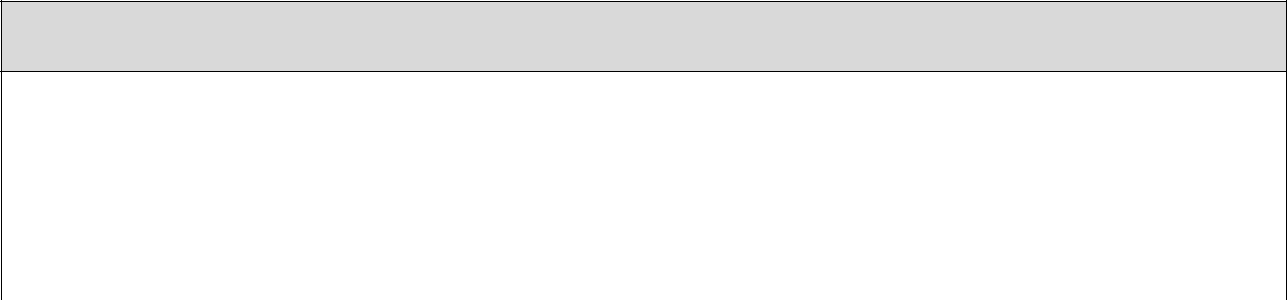 Podwykonawcy zostanie powierzona do wykonania część zamówieniawypełnia Wykonawca:część zamówienia ………………………………………………………………………………nazwy (firmy) podwykonawców (o ile są znane):………………………………………………………………………………………………………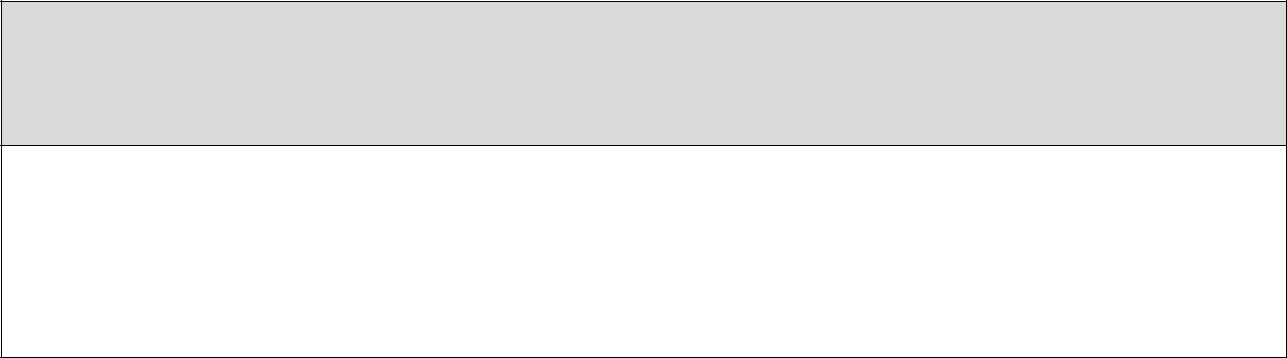 Podwykonawcą będzie (jeżeli Wykonawca w celu wykazania spełniania warunków udziału                    w postępowaniu, o których mowa w art. 22 ust. 1 ustawy Pzp polega na zasobach określonych                 w art. 22a ustawy Pzp)wypełnia Wykonawca:………………………………………………………………………………………………nazwa (firma) Podwykonawcy, na którego zasoby powołuje się na zasadach określonych w art. 22a ustawy Pzp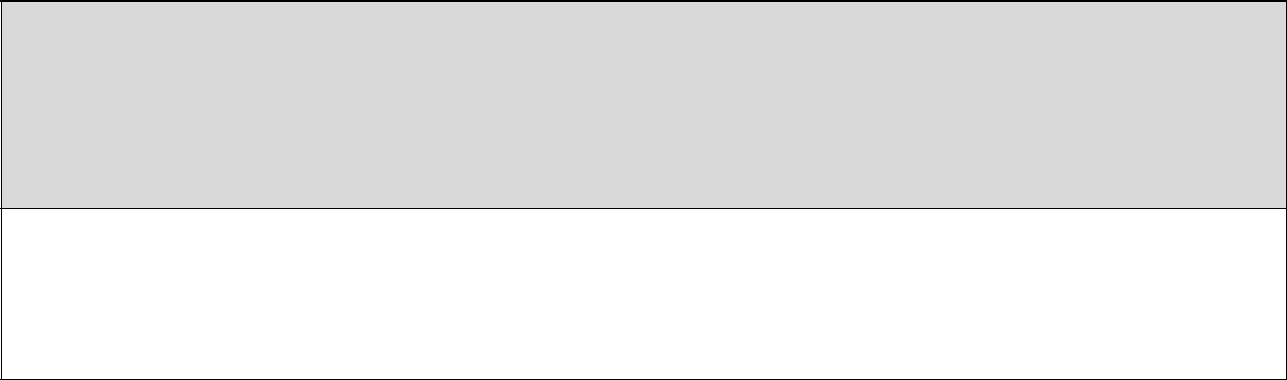 Pełnomocnik Wykonawców wspólnie ubiegających się o udzielenie zamówieniazgodnie z załączonym pełnomocnictwem pełnomocnikiem do reprezentowania nas, jako Wykonawców wspólnie ubiegających się o udzielenie przedmiotowego zamówienia jestwypełnia Wykonawca:………………………………………………………………………………………………ZAŁĄCZNIKI:............................., dn. ...................	.............................................................Podpis osoby/osób uprawnionej/uprawnionychdo reprezentowania WykonawcyInformacja opodstawieKwalifikacje zawodoweZakresdysponowaniaLp.Imię i nazwisko(Numer posiadanychczynności /osobamiuprawnień, dyplomów)funkcjaw celu realizacjizamówienia(odpowiednio skreślić)Własne/innegopodmiotu*Własne/innegopodmiotu*Własne/innegopodmiotu*Wykaz wykonanych robót budowlanychWykaz wykonanych robót budowlanychLp.Przedmiot zamówieniaOpis/streszczenieNazwa zamówienia oraz krótki opis………………………………………………………………Nazwa zamówienia oraz krótki opis…..……………………………………………………………przedmiotu zamówienia…..……………………………………………………………przedmiotu zamówienia……..………………………………………………..…………………………………………Wartość zamówienia brutto…………………………………… złData i miejsce wykonania robótod …..…/…..…./…............... do …..…/…..…./…...............Budowlanychod …..…/…..…./…............... do …..…/…..…./…...............Budowlanych(dzień / miesiąc / rok)(należy podać datę rozpoczęcia i zakończenia(dzień / miesiąc / rok)1(należy podać datę rozpoczęcia i zakończenia1wskazanych robót budowlanych)Miejsce wykonania ……………………….………………….Miejsce wykonania ……………………….………………….Odbiorca (podmiot, który zleca…………….………………………….…………………wykonanie robót budowlanych)…………….………………………….…………………(nazwa i adres)Rodzaj doświadczeniaWłasne / innego podmiotu*Rodzaj doświadczenia(odpowiednio skreślić)(odpowiednio skreślić)Dokument potwierdzający należytewykonanie wyżej wymienionychNr strony oferty - …………………..……………………….robót budowlanychWykonawca(pełna nazwa albo imię i nazwisko)Siedziba/miejsce zamieszkaniai adres jeżeli jest miejscemwykonywania działalności WykonawcyImię nazwisko, stanowisko/podstawado reprezentacjiNIP/REGONTelefonFaxe-mailOsoba do kontaktów z ZamawiającymCzy Wykonawca jestmikroprzedsiębiorstwem bądź małym lub[ ] Tak[ ] Nieśrednim przedsiębiorstwem1?Okres gwarancji na wykonane roboty budowlanełącznie z wymaganymi prawem przeglądami w tym okresie……….… miesięcy……….… miesięcyNrNrNrNazwa dokumentustronyzałącznikaNazwa dokumentustronyzałącznikaofertyoferty………..…………………………………………………………………………………………..…………………………………………………………………………………